Publicado en Bilbao el 14/01/2020 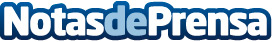 Maitane Delgado: 'La creatividad es clave para la creación de contenidos'Según la experta bilbaina en marketing digital la creatividad es clave en la creación de contenidosDatos de contacto:Gustavo674959421Nota de prensa publicada en: https://www.notasdeprensa.es/maitane-delgado-la-creatividad-es-clave-para Categorias: Nacional Comunicación Marketing Emprendedores E-Commerce http://www.notasdeprensa.es